Фототаблица осмотра рекламной конструкции от 20.12.2021.Съёмка проводилась в 14 часов 40 минут телефоном Xiaomi RedMi note 9PROул. Нижневартовское шоссе 8 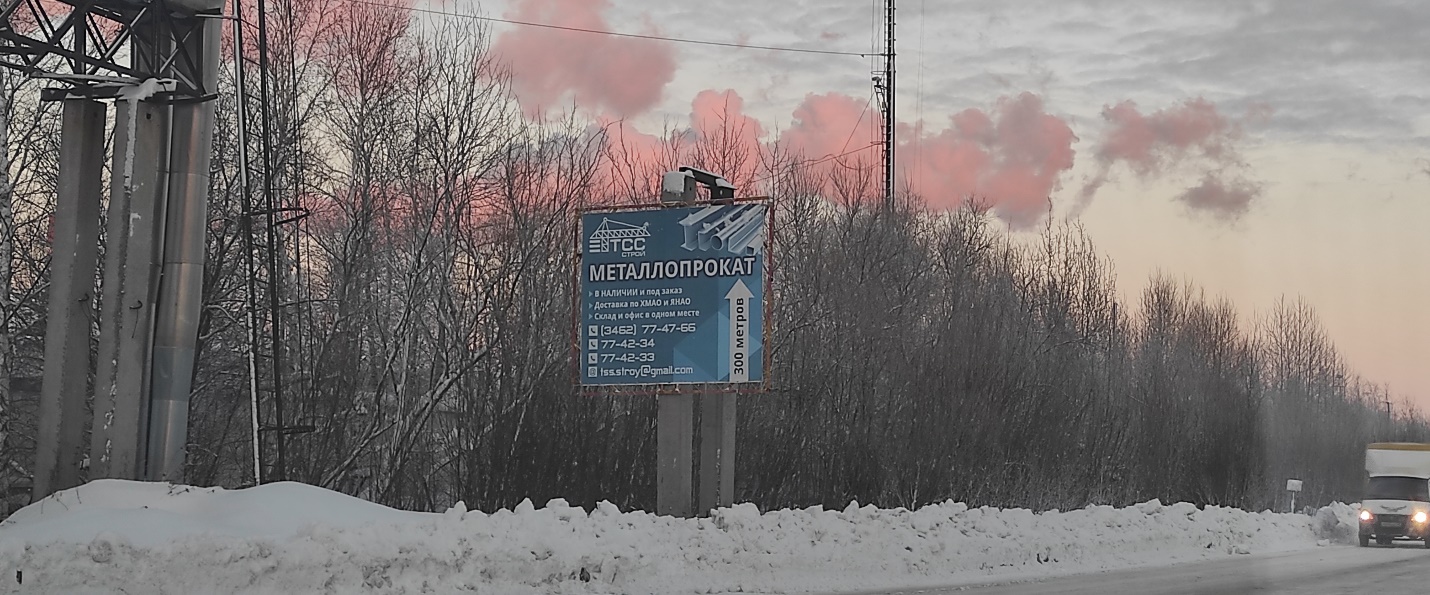 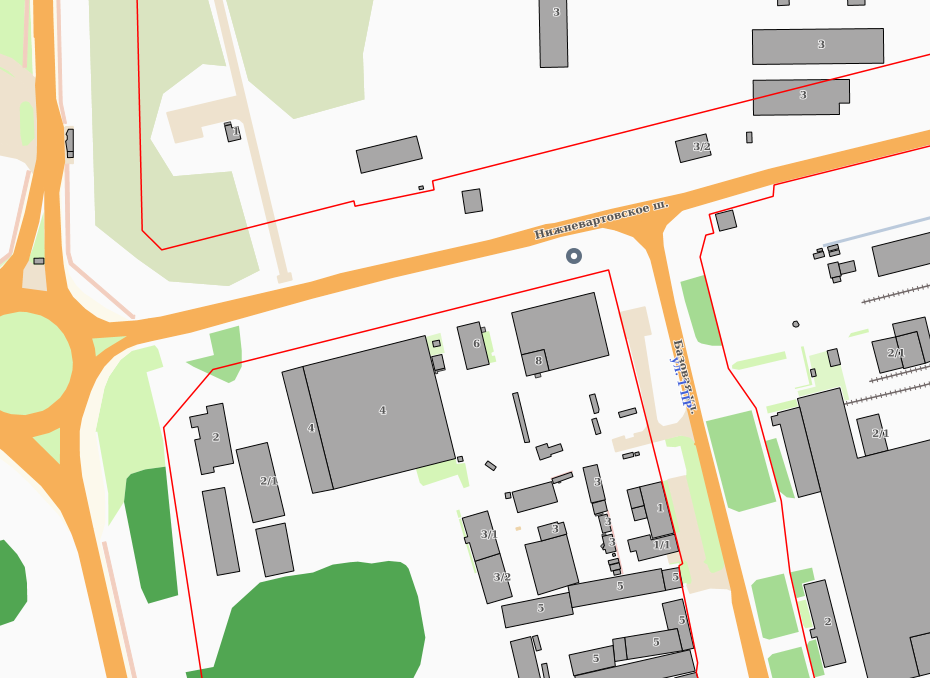 